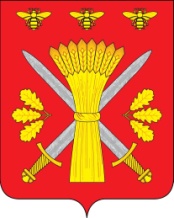 РОССИЙСКАЯ ФЕДЕРАЦИЯОРЛОВСКАЯ ОБЛАСТЬ__________АДМИНИСТРАЦИЯ ТРОСНЯНСКОГО РАЙОНА_________РАСПОРЯЖЕНИЕ« 31 » января 2020 года                                                                     №12-рО назначении публичных слушаний по проекту планировки и проекту межевания территории линейного объекта «Строительствоводопроводных сетей д. Сомово, д. Саковнинки, д. Козловка Троснянского района Орловской области»Рассмотрев материалы по проекту планировки и проекту межевания территории для строительства линейного объекта «Строительство водопроводных сетей д. Сомово, д. Саковнинки, д. Козловка Троснянского района Орловской области», руководствуясь ст. 5.1, ст. 42, 43, 45, 46 Градостроительного кодекса Российской Федерации, ст. 28 Федерального закона от 6 октября 2003 года № 131-ФЗ «Об общих принципах организации местного самоуправления в Российской Федерации», решением Троснянского районного Совета народных депутатов от 21.08.2018 № 137 «Об утверждении Положений о порядке организации и проведения общественных обсуждений или публичных слушаний по вопросам, регулирующим градостроительную деятельность на территории сельских поселений Троснянского района Орловской области»:1. Назначить публичные слушания для обсуждения проекта планировки и проекта межевания территории для строительства линейного объекта «Строительство водопроводных сетей д. Сомово, д. Саковнинки, д. Козловка Троснянского района Орловской области».2. Публичные слушания провести 10 марта 2020 года в 11 час. 00 мин. в администрации Троснянского района Орловской области по адресу: Орловская область, Троснянский район, с. Тросна, ул. Ленина, д. 4.В обсуждении рассматриваемого вопроса вправе участвовать жители Троснянского района и иные заинтересованные лица. Участники публичных слушаний вправе выступать (до 5 минут) по предмету обсуждения, обращаться с предложениями, замечаниями, вопросами и рекомендациями к председательствующему.3. Заинтересованные лица могут ознакомиться с проектами и представить свои предложения и замечания в комиссию по землепользованию и застройке Троснянского района в рабочие дни с 9.00 до 17.00 по адресу: Орловская область, Троснянский район, с. Тросна, ул. Ленина, д. 4, кабинет отдела строительства, архитектуры и ЖКХ.Ознакомиться с проектами возможно с момента опубликования настоящего распоряжения до дня проведения публичных слушаний.4. Порядок приема предложений и замечаний по обсуждаемому вопросу:4.1. Участники публичных слушаний могут представить в администрацию Троснянского района Орловской области предложения и замечания для включения их в протокол публичных слушаний по адресу: Орловская область, Троснянский район, с. Тросна, ул. Ленина, д. 4, кабинет отдела строительства, архитектуры и ЖКХ в рабочие дни с 9.00 до 18.00 час.4.2. Предложения и замечания подаются в соответствии с требованиями ч. 10, 12, 13 статьи 5.1 Градостроительного кодекса Российской Федерации. Предложения и замечания должны содержать конкретные рекомендации по рассматриваемому вопросу.4.3. Представленные предложения, замечания, рекомендации и иные информационные материалы подлежат обязательному рассмотрению на публичных слушаниях.5. Опубликовать настоящее распоряжение в районной газете "Сельские зори" и разместить на официальном Интернет-сайте Троснянского района.6. Контроль за исполнением распоряжения возложить на заместителя главы администрации района Фроловичева А. В.Глава района                                                                             А. И. Насонов